Name:_____________________________________                          Unit 8 – Practice with CirclesMonicaGeometry Period:____Date:____________________________Directions: Answer all of the questions below. You must show all of your work in order to receive full credit.1) In the diagram below, trapezoid ABCD, with bases  and , is inscribed in circle O, with diameter .  If , find 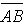 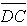 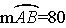 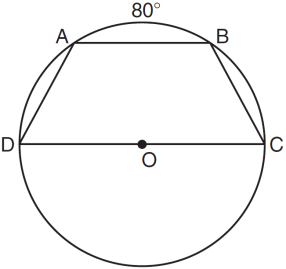 2) In the diagram below of circle O, radius  is 5 cm.  Chord  is 8 cm and is perpendicular to  at point P. What is the length of , in centimeters?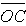 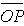 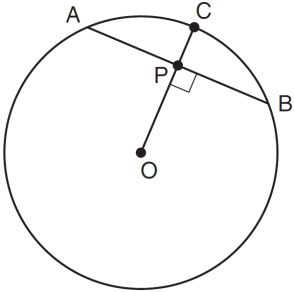 3)  In the diagram below of ,  is tangent to circle O at point A, , and . What is the length of ?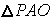 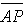 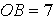 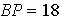 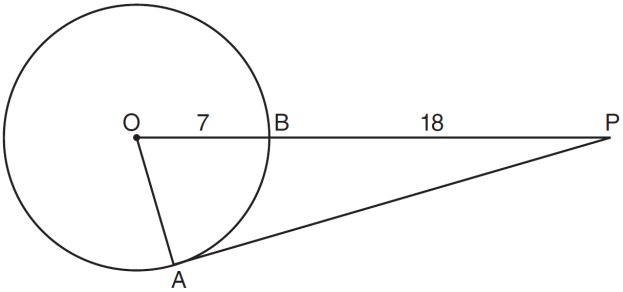 		4)  Tangents  and  are drawn to circle O from an external point, P, and radii  and   are drawn.  If, what is the measure of ?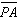 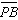 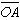 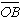 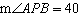 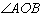 5)  In the accompanying diagram of circle O, chords  and  intersect at E and . What is ?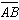 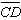 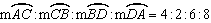 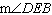 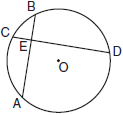 		6) In the accompanying diagram of circle O,  and .  Find the value of x.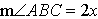 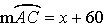 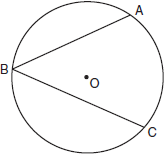 		7) In the diagram below, tangent  and secant  are drawn to circle O.  The ratio  is .  Find .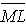 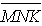 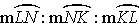 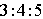 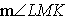 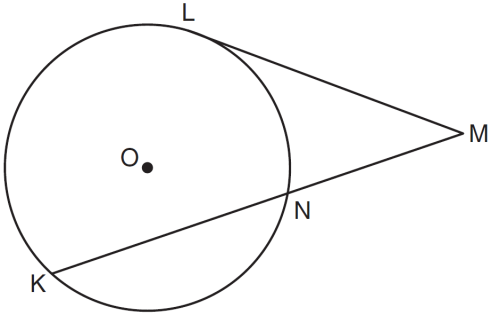 8)  In the diagram below,  is circumscribed about circle O and the sides of  are tangent to the circle at points D, E, and F. If , , and , what is the length of ?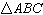 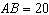 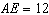 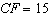 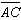 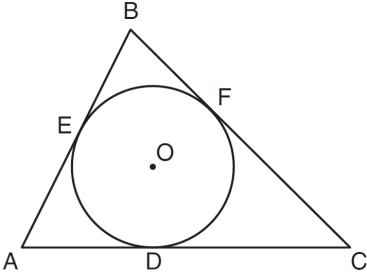 		9) In the accompanying figure,  is tangent to circle O at A, and  is a secant.  If  and , find PA.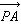 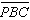 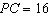 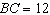 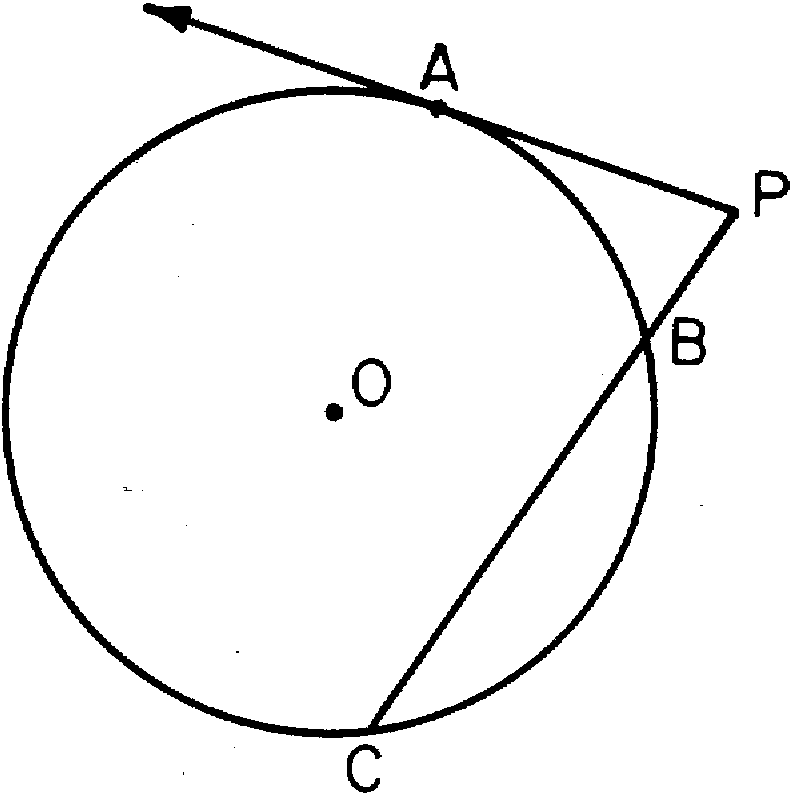 		10)  In the accompanying diagram of circle O, chords  and  intersect at E.  If , , , and , what is the value of x?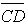 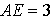 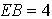 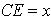 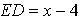 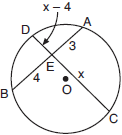 11) What is the equation of a circle whose center is (-5, 4) and has a radius of 7?12) In the accompanying diagram, the center of circle O is , and the coordinates of point P are .  If  is a radius, what is the equation of the circle?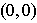 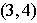 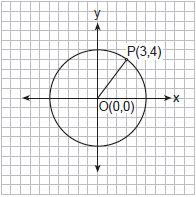 13) Graph  on the accompanying grid.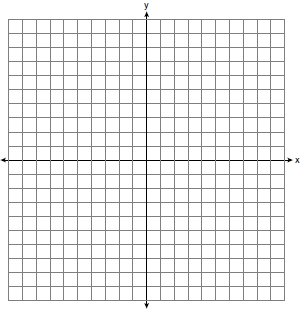 14)  The endpoints of the diameter of a circle are (4, -3) and (8, 1). What is the equation of the circle?OutcomeRating#13: Identifies parts and properties of circles and can precisely determine measurements of area, circumference, arc length, angles, tangents and secantsNY        MS        ES#14: Writes, graphs and communicates equations of circles and can find the center and radius of a circle given the equationNY        MS        ES